21st June 2015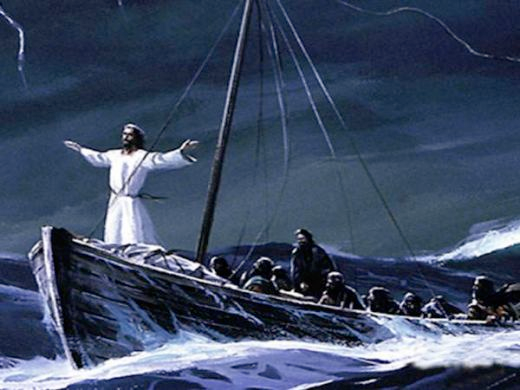 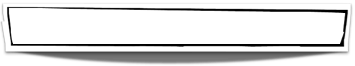 Today is the third Sunday after TrinityHymns at Eucharist : 570 , 67 , 144 , ( 334 , 66 , 70 ) , 503Psalm 107 : 1-3 and 23-32    BCP p. 595TODAY	10.00 am	Parish Eucharist with Sunday School	6.00 pm	EvensongMONDAY	 9.30 am	Parent and Toddler group	THURSDAY	10.30 am	Holy Eucharist followed by tea /coffee	10.30 am	Area Deans Meeting (Brecon )	5.30 pm	Church Grounds Working Party	6.00 pm	Youth Club for school years 4,5,6 ( Crypt )	6.00 pm	Clergy Surgery for booking of baptisms, banns and 		weddings etc.   No appointments necessary.	SATURDAY	8.30 am	Bus leaves Church for shopping trip to 		Hereford	2.00 pm	Ordination Service ( Brecon Cathedral)NEXT SUNDAY		Wis. 1:13-2:24 , 2 Cor. 8:7-15 , Mk. 5:21-43	10.00 am	Parish Eucharist with Sunday School	11.30 am	Baptism	6.00 pm	EvensongPARISH NOTESShopping Trip : would those going on the shopping trip to Hereford next Saturday please let Jane Gimblett have the balance of your payments TODAY. Thankyou.Friends of Brecon Cathedral : if you wish to join for the coming year would you please let Marilyn Lewis have your subs. by NEXT SUNDAY. Thankyou.Boat Trip on Tawe : if any men would like to join the Men’s Society on a Trip on the river Tawe followed by Food in the Eagle on Tuesday evening 7th July would you please let Bob or Keith know TODAY. ( Family members and friends are also welcome with you ) Folly Farm Trip : the Parent and Toddler group are going to Folly Farm on Monday 3rd August. There are places on the bus if anyone would like to join them.  Entry is £7  ( under 3 ’s free ).  Please speak to Marilyn for details and to book places.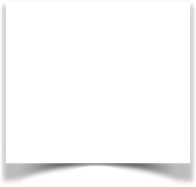 Church Grounds working party : if you can help with weeding and sweeping the paths around the church we would be pleased to see you for about an hour this Thursday from 5.30 p.m. ( weather permitting ) .Tinned and Dried food : a reminder that there is a box under the table near the church door for donations of tinned and dried food for the homeless. Thankyou to all who support this collection.Glasses and Stamps : a quick reminder we also collect old pairs of glasses ( no cases please ) and used stamps. Boxes for these are also on the table near the door.  These are passed on to charity.Holidays : a number of our church members are now starting to take their Summer holidays. Can I wish you all a very relaxing and refreshing break if you are going away at this time.Services : a quick reminder that if you are unable to join our Parish Eucharist on Sunday mornings there also a service at 6 p.m. every week ( Eucharist on the first Sunday each month ) , and we also have a mid-week service every Thursday at 10.30 a.m.  Do try and join us for these services if you can.  For those requiring Home communion ( due to illness or other reason preventing you coming to Church ) please let me know and this will be arranged.  Do keep in touch with those missing from our services and let me know of those in need of visits which will be arranged as soon as possible. Shakespeare walks into a bar and asks the bartender for a beer. "I can't serve you." says the bartender. "You're Bard!"